Самооценка. Насколько это важно?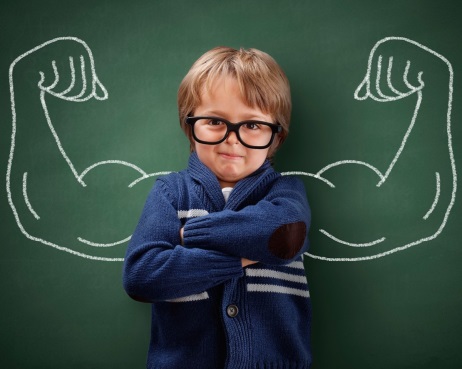 Будут ли ваши дети успешны в жизни и то, как сложится их судьба, зависит от их уверенности в себе и своих силах. К сожалению, родители редко обращают внимание на самооценку своего малыша. И не важно, завышенная она или заниженная. Дело все в том, что уверенный в себе человек, независимо от обстоятельств и преград, сможет добиться в жизни большего. Закомплексованный, живущий по правилам, довольствуется тем, что есть. Слишком самоуверенный убежден, что его не ценят и не любят, несмотря на то, что он – самый лучший специалист на этой планете. В итоге, две последние категории людей разочаровываются в жизни, а свои неудачи перекладывают на родителей, детей, окружающих.Как понять, какая у вашего ребенка самооценка?Ребенок с завышенной самооценкой  может считать, что он во всем прав. Он стремится к управлению другими детьми, видя их слабости, но не видя при этом своих собственных, часто перебивает, относится к другим свысока, всеми силами старается обратить на себя внимание. От ребенка с завышенной самооценкой можно услышать: "Я самый лучший". При завышенной самооценке дети часто агрессивны, принижают достижения других детей.Самооценка ребенка занижена, скорее всего, ребенок тревожен, неуверен в собственных силах. Такой ребенок все время думает, что его обманут, обидят, недооценят, всегда ожидает худшего, выстраивает вокруг себя оборонительную стену недоверия. Он стремится к уединению, обидчив, нерешителен. Такие дети плохо адаптируются к новым условиям. При выполнении любого дела настроены на неудачу, находя непреодолимые препятствия. Дети с заниженной самооценкой зачастую отказываются от новых видов деятельности из-за страха не справиться, переоценивают достижения других детей и не придают значения собственным успехам.Заниженная, негативная самооценка у ребенка крайне неблагоприятна для полноценного развития личности. У таких детей есть опасность формирования установки "Я плохой", "Я ничего не могу", "Я неудачник".Адекватная самооценка. Ребенок создает вокруг себя атмосферу честности, ответственности, сострадания и любви. Он чувствует, что его ценят и уважают. Он верит в себя, хотя способен попросить о помощи, способен принимать решения, может признавать наличие ошибок в своей работе. Он ценит себя, а потому готов ценить и окружающих. У такого ребенка нет барьеров, мешающих ему испытывать разнообразные чувства к себе и окружающим. Он принимает себя и других такими, какие они есть. В меру уверенным в себе людям в дальнейшем гораздо проще в жизни, так как они никогда не разочаровываются в друзьях, семье работе. Они реально смотрят на вещи.Как повысить самооценку и уверенность ребенку?В зависимости от возраста ребенка, в котором обнаружена проблема с самооценкой и уверенностью в себе, применяются разные тактики поведения и методы:Похвала за успехи и достиженияСведение к минимуму, а лучше искоренение привычки криком решать любые проблемыПерестать обсуждать поведение ребенка, вешая ярлыки, сравнивая его с другими (Сравнивайте его с самим собой (тем, каким он был вчера или будет завтра)Просить прощения у малышаОбогатить свою речь добрыми словами, выражающими ваши эмоции и подчеркивающими важность и значимость ребенка в вашей жизниРегулярно разговаривать и проводить время вместе (не у экранов телевизора и компьютера, а, например, на природе)Никогда не обманывать ребенкаУстраивать детские праздники с приглашением малышей домойДавать право самостоятельно действовать ребенку, доверять ему. Поощряйте в ребенке инициативу.Быть доступным для общения в любое времяРазвивать таланты и способности ребенкаВнимательно изучать психологические особенности личности ребенка — холерику обеспечить общение с другими детьми, меланхолику давать право на общение самим с собойДавать право на совершение ошибокНе оберегайте ребенка от повседневных дел, не стремитесь решить за него все проблемы, но и не перегружайте его. Пусть ребенок поможет с уборкой, получит удовольствие от проделанной работы и заслуженную похвалу. Ставьте перед ребенком посильные задачи, чтобы он смог почувствовать себя умелым и полезным. Попросить совета как у равного или старшего. Обязательно при этом последуйте совету ребенка, даже если он далеко не лучший, так как воспитательный результат важнее любого другого. Попросите о помощи как у равного или старшего. Есть моменты, когда и всемогущему взрослому нужно побыть младшим — слабым, зависимым, беспомощным, беззащитным... Не перехваливайте ребенка, но и не забывайте поощрять, когда он этого заслуживает. Помните, что для формирования адекватной самооценки как похвала, так и наказание тоже должны быть адекватными.Показывайте своим примером адекватность отношения к успехам и неудачам. Сравните: "У мамы не получился пирог — ну, ничего, в следующий раз положим больше муки". Или: "Ужас! Пирог не получился! Никогда больше не буду печь!".Помните, что отрицательная оценка — враг интереса и творчества. Анализируйте вместе с малышом его неудачи, делая правильные выводы. Вы можете рассказать ему что-то на своем примере, так ребенок будет чувствовать атмосферу доверия, поймет, что вы ближе к нему. Старайтесь принимать вашего ребенка таким, какой он есть.Как повысить самооценку и уверенность ребенку? (краткая памятка)Похвала за успехи и достиженияСведение к минимуму, а лучше искоренение привычки криком решать любые проблемыПерестать обсуждать поведение ребенка, вешая ярлыки, сравнивая его с другими (Сравнивайте его с самим собой (тем, каким он был вчера или будет завтра)Просить прощения у малышаОбогатить свою речь добрыми словамиРегулярно разговаривать и проводить время вместе Никогда не обманывать ребенкаУстраивать детские праздники с приглашением малышей домойДавать право самостоятельно действовать ребенку, доверять ему. Развивать таланты и способности ребенкаВнимательно изучать психологические особенности личности ребенка.Принимать дитя таким, какой он естьДавать право на совершение ошибокНе оберегайте ребенка от повседневных дел. Ставьте перед ребенком посильные задачи, чтобы он смог почувствовать себя умелым и полезным. Попросить совета как у равного или старшего. Обязательно при этом последуйте советуПопросите о помощи как у равного или старшего. Есть моменты, когда и всемогущему взрослому нужно побыть младшим — слабым, зависимым, беспомощным, беззащитным... Не перехваливайте ребенка, но и не забывайте поощрять, когда он этого заслуживает.Показывайте своим примером адекватность отношения к успехам и неудачам. Помните, что отрицательная оценка — враг интереса и творчества. Анализируйте вместе с малышом его неудачи, делая правильные выводы. Старайтесь принимать вашего ребенка таким, какой он есть.